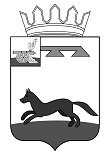 СОВЕТ ДЕПУТАТОВ КОЖУХОВИЧСКОГО СЕЛЬСКОГО ПОСЕЛЕНИЯ ХИСЛАВИЧСКОГО РАЙОНА СМОЛЕНСКОЙ ОБЛАСТИРЕШЕНИЕ от 12 декабря 2019 г. 	№__39____В соответствии с  областным законом  от 29 ноября 2007 года № 121-з «О пенсии за выслугу лет, выплачиваемой лицам, замещавшим муниципальные должности, должности муниципальной службы (муниципальные  должности муниципальной службы) в Смоленской области» Совет депутатов Кожуховичского сельского поселения Хиславичского района Смоленской областиРЕШИЛ:Установить порядок осуществления выплаты пенсии за выслугу лет лицам, замещавшим  муниципальные должности, должности муниципальной службы (муниципальные должности муниципальной службы) в органах местного самоуправления Кожуховичского сельского поселения Хиславичского района Смоленской области (прилагается).В срок по 31 декабря 2019 года включительно выплата пенсии за выслугу лет получателям, уволенным из органов местного самоуправления муниципальных образований Хиславичского района Смоленской области, преобразованных в соответствии с областным законом от 20.12.2018 года № 174-з «О преобразовании муниципальных образований Хиславичского района Смоленской области, об установлении численности и срока полномочий депутатов представительных органов первого созыва вновь образованных муниципальных образований Хиславичского района Смоленской области, а также порядка избрания, полномочий и срока полномочий первых глав вновь избранных муниципальных образований Хиславичского района Смоленской области», осуществляется за счет средств, предусмотренных в соответствующих бюджетах преобразованных муниципальных образований Хиславичского района Смоленской области, раздельно по каждому преобразованному муниципальному образованию Хиславичского района Смоленской области.С 1 января 2020 года выплата пенсии за выслугу лет  осуществляется за счет средств бюджета Кожуховичского сельского поселения Хиславичского района Смоленской области. Признать утратившими силу: Решение Совета депутатов Колесниковского сельского поселения Хиславичского района Смоленской области от 07.03.2017 г. № 3 «Об     утверждении    Положения о порядке назначения и выплаты пенсии   за   выслугу  лет  лицам, замещавшим       муниципальные должности     муниципальной  службы ».Признать утратившими силу: Решение Совета депутатов Кожуховичского сельского поселения Хиславичского района Смоленской области от 14.10.2019 г. № 30 «Об     утверждении    Положения о порядке назначения и выплаты пенсии   за   выслугу  лет  лицам, замещавшим       муниципальные должности     муниципальной  службы3.	Настоящее решение вступает в силу с момента подписания и применяется к правоотношениям, возникшим с 01 января  2020    года.Глава муниципального образованияКожуховичского сельского поселенияХиславичского района Смоленской области                      С.П. ФедосовПриложение 
к решению Совета депутатов Кожуховичского сельского поселения Хиславичского района Смоленской областиот 12.12.2020 г №  39Положениео порядке выплаты пенсии за выслугу лет лицам, замещавшим муниципальные должности, должности муниципальной службы (муниципальные должности муниципальной службы) в органах местного самоуправления муниципального образования Кожуховичского сельского поселения Хиславичского района Смоленской областиНастоящее положение разработано в соответствии с областным законом от 29 ноября 2007 года № 121-з «О пенсии за выслугу лет, выплачиваемой лицам, замещавшим муниципальные должности (муниципальные должности муниципальной службы) в Смоленской области» и регулирует порядок выплаты пенсии за выслугу лет лицам, замещавшим муниципальные должности, должности муниципальной службы (муниципальные должности муниципальной службы)  в органах местного самоуправления муниципального образования Кожуховичского сельского поселения Хиславичского района Смоленской области (далее – пенсия за выслугу лет).1. Пенсия за выслугу лет выплачивается  бухгалтерией Администрации муниципального образования  (далее – финансовый орган).2. Для выплаты пенсий за выслугу лет финансовый орган производит перечисление средств на расчетный счет получателя пенсии за выслугу лет (выплату через кассу Администрации муниципального образования  ,перечисление средств учреждению, осуществляющему доставку и выдачу пенсии за выслугу лет) в течение 3 рабочих дней после поступления средств на выплату пенсий за выслугу лет на счет Администрации муниципального образования Кожуховичского сельского поселения Хиславичского района Смоленской области.3. Выплата пенсии за выслугу лет производится за текущий месяц.4. В случае замещения муниципальной должности в Смоленской области, в ином субъекте Российской Федерации, должности муниципальной службы в Смоленской области, в ином субъекте Российской Федерации государственной должности Российской Федерации, должности федеральной государственной гражданской службы, государственной должности Смоленской области, иного субъекта Российской Федерации, должности государственной гражданской службы Смоленской области, иного субъекта Российской Федерации, должности иного вида государственной службы Российской Федерации, а также в случае изменения места жительства (места пребывания), изменения паспортных данных, банковских реквизитов получатель пенсии за выслугу лет обязан в течение 
5 рабочих дней с даты указанного изменения известить об этом уполномоченный на назначение, расчет и выплату пенсии за выслугу лет орган.О порядке осуществления выплаты пенсии за выслугу лет лицам, замещавшим  муниципальные должности, должности муниципальной службы (муниципальные должности муниципальной службы) в органах местного самоуправления Кожуховичского сельского поселения Хиславичского района Смоленской области 